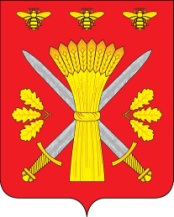 РОССИЙСКАЯ ФЕДЕРАЦИЯОРЛОВСКАЯ ОБЛАСТЬТРОСНЯНСКИЙ РАЙОННЫЙ СОВЕТ НАРОДНЫХ ДЕПУТАТОВРЕШЕНИЕ26 декабря  2017 года                                                                                           № 92             с. Тросна                                                                  Принято на четырнадцатом заседании                                                                      районного Совета народных депутатов                            пятого созываО предоставлении недвижимого имущества, расположенного по адресу: с. Тросна (рыночная площадь), филиалу ПАО «МРСК Центра» - «Орелэнерго»по договору безвозмездного пользования В связи с обращением заместителя генерального директора – директора филиала ПАО «МРСК Центра» - «Орелэнерго» Ю.А. Волченкова, в соответствии с пунктом 8 части 1 статьи 17.1 Федерального закона от 26 июля 2006 года № 135 – ФЗ «О защите конкуренции», Троснянский районный Совет народных депутатов РЕШИЛ:1. Предоставить по договору безвозмездного пользования филиала ПАО «МРСК Центра» - «Орелэнерго» кабельную линию, протяженностью 80 м. и сети электроснабжения, протяженностью 80 м., расположенные по адресу:          с. Тросна (рыночная площадь), с 09.01.2018 г. по 29.12.2018 г.2. Настоящее решение вступает в силу со дня его обнародования.Председатель районногоСовета народных депутатов                                       В. И. Миронов       Глава района                                       А.И. Насонов